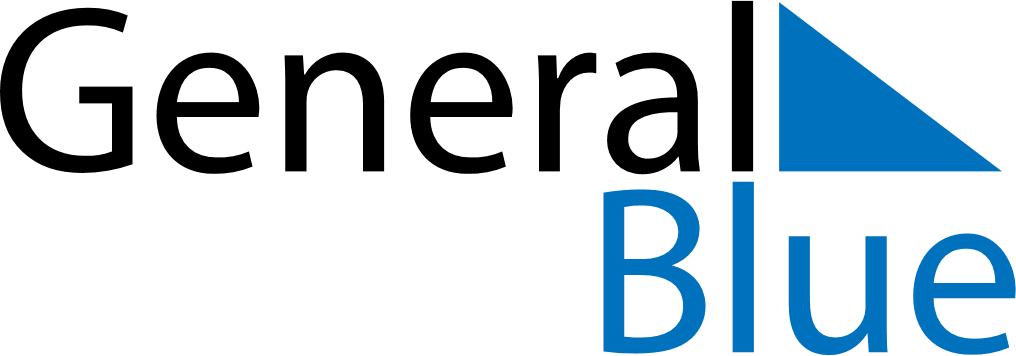 February 2024February 2024February 2024February 2024February 2024February 2024Mohammedia, MoroccoMohammedia, MoroccoMohammedia, MoroccoMohammedia, MoroccoMohammedia, MoroccoMohammedia, MoroccoSunday Monday Tuesday Wednesday Thursday Friday Saturday 1 2 3 Sunrise: 8:26 AM Sunset: 6:59 PM Daylight: 10 hours and 32 minutes. Sunrise: 8:25 AM Sunset: 7:00 PM Daylight: 10 hours and 34 minutes. Sunrise: 8:25 AM Sunset: 7:01 PM Daylight: 10 hours and 36 minutes. 4 5 6 7 8 9 10 Sunrise: 8:24 AM Sunset: 7:02 PM Daylight: 10 hours and 37 minutes. Sunrise: 8:23 AM Sunset: 7:03 PM Daylight: 10 hours and 39 minutes. Sunrise: 8:22 AM Sunset: 7:04 PM Daylight: 10 hours and 41 minutes. Sunrise: 8:22 AM Sunset: 7:05 PM Daylight: 10 hours and 43 minutes. Sunrise: 8:21 AM Sunset: 7:06 PM Daylight: 10 hours and 44 minutes. Sunrise: 8:20 AM Sunset: 7:07 PM Daylight: 10 hours and 46 minutes. Sunrise: 8:19 AM Sunset: 7:07 PM Daylight: 10 hours and 48 minutes. 11 12 13 14 15 16 17 Sunrise: 8:18 AM Sunset: 7:08 PM Daylight: 10 hours and 50 minutes. Sunrise: 8:17 AM Sunset: 7:09 PM Daylight: 10 hours and 52 minutes. Sunrise: 8:16 AM Sunset: 7:10 PM Daylight: 10 hours and 54 minutes. Sunrise: 8:15 AM Sunset: 7:11 PM Daylight: 10 hours and 56 minutes. Sunrise: 8:14 AM Sunset: 7:12 PM Daylight: 10 hours and 57 minutes. Sunrise: 8:13 AM Sunset: 7:13 PM Daylight: 10 hours and 59 minutes. Sunrise: 8:12 AM Sunset: 7:14 PM Daylight: 11 hours and 1 minute. 18 19 20 21 22 23 24 Sunrise: 8:11 AM Sunset: 7:15 PM Daylight: 11 hours and 3 minutes. Sunrise: 8:10 AM Sunset: 7:16 PM Daylight: 11 hours and 5 minutes. Sunrise: 8:09 AM Sunset: 7:17 PM Daylight: 11 hours and 7 minutes. Sunrise: 8:08 AM Sunset: 7:18 PM Daylight: 11 hours and 9 minutes. Sunrise: 8:07 AM Sunset: 7:18 PM Daylight: 11 hours and 11 minutes. Sunrise: 8:06 AM Sunset: 7:19 PM Daylight: 11 hours and 13 minutes. Sunrise: 8:05 AM Sunset: 7:20 PM Daylight: 11 hours and 15 minutes. 25 26 27 28 29 Sunrise: 8:03 AM Sunset: 7:21 PM Daylight: 11 hours and 17 minutes. Sunrise: 8:02 AM Sunset: 7:22 PM Daylight: 11 hours and 19 minutes. Sunrise: 8:01 AM Sunset: 7:23 PM Daylight: 11 hours and 21 minutes. Sunrise: 8:00 AM Sunset: 7:24 PM Daylight: 11 hours and 23 minutes. Sunrise: 7:59 AM Sunset: 7:24 PM Daylight: 11 hours and 25 minutes. 